Etablissement Régionald’Enseignement Adapté Jean Isoard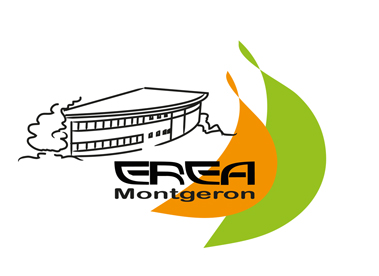 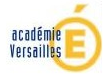 4 rue Raymond Paumier 91230 MONTGERON 01 69 52 99 99     01 69 40 32 60Montgeron le«CONVENTION DE MINI-STAGEDECOUVERTE DU METIER»EntreL’EREA «Jean Isoard»ci-après désigné comme «lieu de stage».Et…………………………………………………………..…………………………………………………………..…………………………………………………………..1 – Identité du (de la) stagiaireNom : ………………………………………….  Prénom : …………………………..…………………..………Date de naissance : ………………………….. Classe : …………………………………..……………………2 – Le stagiaireeffectue un stage en vue d’une recherche d’orientation professionnelle,à la date du ……………………………………concernant le CAP ……………………………………………………………….doit respecter les horaires et la discipline générale du «lieu de stage» et se conformer aux consignes de sécurité et d’exécution qui lui sont indiquées.3 – Au cours du stage, l’élève stagiaire conserve son statut d’élève du Collège.4 – Le «lieu de stage»désigne un responsable de stage,devra, en cas d’accident, faire parvenir toutes les déclarations le plus rapidement possible au Chef d’Etablissement d’origine.Pour   l’EREA, lieu de stage,						Pour le Collège ou la SEGPA,Le représentant légal,							L’élève stagiaire,Document à rapporter complété et signé le jour du stage.